CME Course Director Guidelines and Responsibilities(Activity Name / Activity #)(Activity Dates)The mission of the Continuing Medical Education program at UT Southwestern is to promote the continued professional development of physicians to deliver the safest, highest quality, and most effective patient care.  The program fulfills this mission by conducting appropriate assessments of learner needs and developing effective strategies to enhance physician performance.  While the ultimate adherence to the guiding principles rests with the sponsoring institution, you as the course director of the CME activity, take responsibility for the content, quality and scientific integrity of the CME activity.Course Director Responsibilities include:Identifying the educational need and gap analysis to be addressed.Developing clear educational objectives based upon the identified gap.Selecting activity title, target audience and purpose. Selecting and confirming faculty for the event so that individually or collectively they provide current, objective, scientifically rigorous and expert coverage of the subject(s) at hand.  Developing appropriate activity agenda tied to the educational objectives.Assuring balance in the content of the activity to reflect all legitimate perspectives on an issue, therapeutic approach, or use of a medical device.  Resolving conflicts of interest for all persons in control of activity content, prior to the activity date.Abiding by ACCME, and other applicable guidelines & regulations of the sponsoring institution.In addition to the above duties, the course director will provide the CME program coordinator:The name and contact information for the activity faculty.The name and contact information for potential commercial interest(s).Guidance and direction on the variable activity costs, registration fees and marketing efforts.Financial Responsibility:__ (initials) I acknowledge the ‘Financial Responsibility’ terms outlined above and that I am responsible for the financial outcomes of the activity. I understand that my department will be held liable in the event the activity incurs a financial loss.Adherence to Timelines:__ (initials) Timelines:To ensure the success of the CME activity, the course director must adhere to the recommended program preparation time line. Deviation from the established time line may have a negative impact on the attendance and/or financial performance of the activity.  Appropriate administrative fees will be charged if the program is cancelled.  *Where applicable, if the activity will be held at an off campus location (hotel/conference center) a contract will be created between UT Southwestern and venue.  The contract will be reviewed by the UT Southwestern Contracts Management. Department.  Should the situation arise in which your department chooses to cancel or reschedule the program, please know that penalty fees imposed by the hotel will be the responsibility of your department.*(Note: this would not be applicable for situations in which hotel contracts are managed directly between non-UTSW applicants for Joint Providership & the hotel, as well as for UTSW certification-only events. In such cases, hotel contracts are managed by the Course Director, independent of the CME Office.)The FINAL CME activity Income & Expense Summary will be provided within 90 days of the completion of the activity.I understand my responsibilities and financial obligation as course director for this program.ATTACHMENT A:   Office of Continuing Medical and Public Education Administrative Fees for CME ActivitiesOffice of Continuing Medical and Public EducationAdministrative Fees CME ActivitiesEnduring & LIVE Courses: A planned an individual event and designated for credit as a single activity. These activities are often open to external physician participants.   Examples: annual meeting, conference, seminar, online web activities, etc.CME Certification Fees** & Event Management Fees*$500 per every contact hour over 8.Electronic Data Management Fees**Additional FeesRegularly scheduled series (RSS): A course that is planned as a series with multiple, ongoing sessions, e.g., offered weekly, monthly, or quarterly; and is primarily planned by and presented to the accredited organization’s professional staff.   Typically, same interval of contact hours per session (1-2 contact hours) offered for each session.  Examples: grand rounds, tumor boards, and morbidity and mortality conferences. CME Certification Fees** Course Director(Please Print)SignatureDateDepartment Chair (Please Print)SignatureDate Department Administrator (Please Print)                                                                            SignatureDate Hours of ContentCME CertificationEvent Management5+ Contact Hours$4,000$5,000 (Up to 8 Contact hours)*2-4 Contact Hours $3,000$1,000/hourLess than 2 Contact Hours $2,000N/AUp to 25 attendees $1,00025 to 100 attendees $1,500100 to 250 attendees $2,000Over 250 attendees $2,500Institutional Tax**8% of all CME FeesGrant Management Fee (if applicable)10% of all grants awardedExhibit Management Fee (If applicable)15% of all exhibit fees collectedSpecialty Application Fee (if applicable)$500 per applicationRSS TYPEWeekly (13-52 times/yr.)Monthly (9-12 times/yr.)Quarterly (2-8 times/yr.)Lecture/Didactic $2250$1750$1,250Journal Club $750$500$250Tumor/CP/ M & M $1750$1000$750Grant Management Fee (if applicable)10% of all grants awardedExhibit Management Fee (If applicable)15% of all exhibit fees collectedSpecialty Application Fee (if applicable)$500 per applicationSmall RSS (25 attendees of less) $1,000Large RSS (25 attendees or more) $1,500Institutional Tax**8% of all CME FeesCORE SERVICE FEESServiceDescriptionCME CertificationPartner w/Activity Director and course committee to certify that the activity format, goals, and objectives are designed to meet educational needs and meet all ACCME accreditation guidelines around CME design and development.Ensure that CME application and required forms are completed & returned to CME office in a timely fashionDevelop and/or review all promotional material for activityDevelop/Manage ACCME File  and maintenance  Review speaker correspondence regarding CMECompile all faculty disclosuresSyllabus preparation with CME required languageCoordinate  prior approvalsDevelopment and analyze the evaluation tool Collect and maintain ACCME required reporting/data.Manage CME Grant Applications for  Commercial support(If applicable) NOTE:  If accepting funds to defray costs of CME from medical device or pharma, Office of CME must manage all medical education grant for ACCME Compliance.  See Grant Management Below.Electronic Data ManagementActivity registration site set -up in LMS, administrative access for reporting, support for required electronic record documentation/maintenance, participant access to transcripts and/or certificates. Institutional Tax8% of all CME fees; This fee goes back to institution to pay for departmental assessment fees.ADDITIONAL FEESEvent Management(Only available with Conferences with over 2.00 Contact hours)Managing the logistics of the event: venue management;  Listed below is a sample overview of tasks:Manage Hotel Contract RFP processDevelop & Manage of Conference BudgetDevelop an Exhibitor prospectus  Manage the exhibitor documents, exhibitor registration, and exhibit space.  See  Exhibit Management fee below:Arrange of Faculty Transportation and coordinate Learner Transportation (as necessary)Assist with coordination of registration set-up/materials and management on site.Manage all Venue/site issues/concerns;  Point person for VenueDevelop and Manage Catering budget, Audio visual needs, room setups, etc.Determine on-site staffing needsGrant Management10% of all awards.  ACCME requires that accredited CME providers comply with the ACCME Standards of Commercial Support when accepting funds in support of accredited CME activities.   NOTE:  If accepting funds to defray costs of CME from medical device or pharma, Office of CME must manage all medical education grants for ACCME Compliance.  Target appropriate potential grantorsManage LOAs as necessaryManage financial reconciliation with grantorsExhibit Management15% of all Exhibiting fees:Create Exhibitor Prospectus with Course DirectorTarget potential exhibitorsManage LOAs with exhibitorsSet up/Manage Exhibit Space on-siteManage exhibitor payments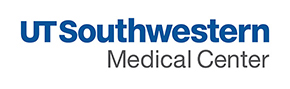 